Использование дидактических игр для становления ценностей здорового образа жизни у детей дошкольного возрастаТополь И.В. воспитатель СП «Детский сад № 22» ГБОУ СОШ № 33 г. СызраниДидактическая игра  «Продуктовый магазин»Возрастная категория: дети 5-7 летМатериал:  прозрачные емкости с открывающимися «окошечками», на которых закрепляются съемные карточки с изображением, соответствующим отделам продуктового магазина (или большие карты с изображением пустых полок); маленькие карточки с изображением продуктов.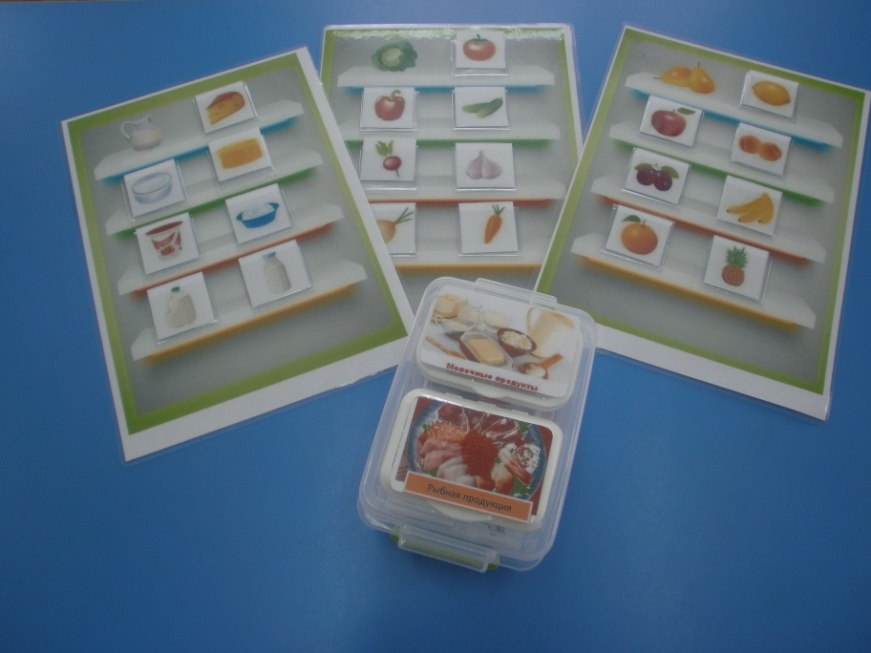 Игра позволяет решать следующие задачи:учить детей ориентироваться в месте выбора определенных видов продуктов, уточнять и расширять знания о необходимости ежедневного употребления различных групп продуктов.Информация для педагога:Игра может использоваться как в ходе совместной деятельности педагога с детьми, в том числе организованной образовательной деятельности, так и в самостоятельной деятельности детей. Возможны варианты внесения элементов соревнования, тогда дети могут работать в паре или небольшой подгруппе.Индивидуализация содержания:Игра способствует осознанию себя, как участника познавательного и игрового процесса каждым ребенком и позволяет дифференцированно подходить к предлагаемым детям заданиям (в зависимости от уровня подготовленности каждого ребенка педагог может варьировать и уровень сложности задания, подбирая определенный набор карточек)Взаимодействие с семьей:Педагог может предложить игру для организации совместной  деятельности в домашних условиях.Интеграция  образовательных областейРечевое развитие, социально-коммуникативное развитие, познавательное развитие.Описание игры: Вариант 1. Дети распределяют  полученные карточки по отделам и объясняют свой выбор, «Сыр сделан из молока, я положу его в отдел молочных продуктов»Вариант 2. Педагог, в роли директора магазина, дает детям - продавцам задание - оборудовать свой отдел к открытию магазина: выбрать необходимые продукты (картинки) для молочного, мясного, рыбного, хлебного, овощного, кондитерского, бакалейного отделов; оформить витрину; рассказать о продаваемых продуктах,  их пользе. Выигрывает тот, кто правильно оформит свой отдел и расскажет о полезных продуктах питания, находящихся в его отделе.Дидактическая игра «Красный, желтый и зеленый»Возрастная категория: дети 5-7 летМатериал: 3 элемента пластмассовой мозаики: зеленая, желтая, красная (можно заменить плоскостными изображениями в форме пазлов).Элементы пластмассовой мозаики (или плоскостные детали в форме пазлов) с изображением блюд и продуктов питания. На первом этапе обучения цвет пазла -основы может совпадать с цветом стола. На втором этапе – цвет пазла – основы нейтральный.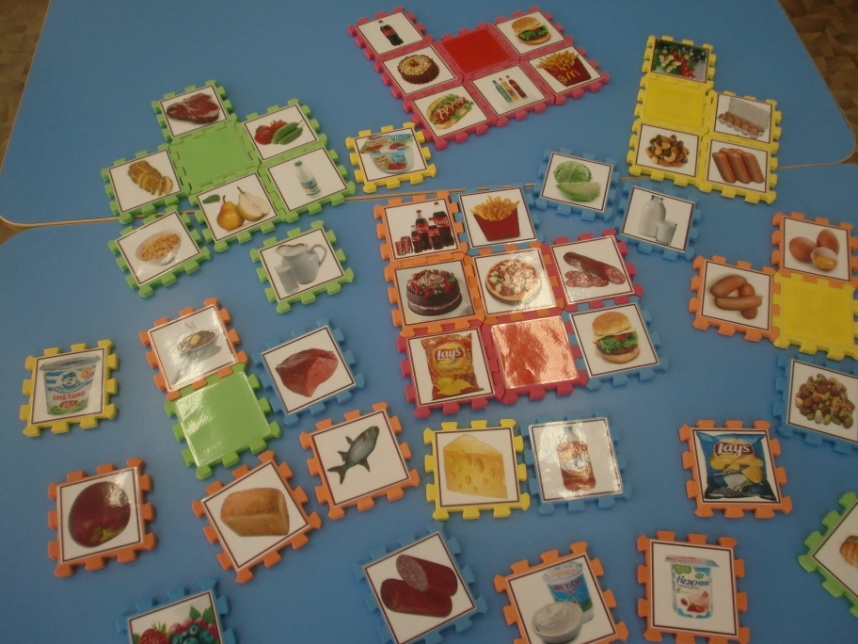 Игра позволяет решать следующие задачи:формировать представление о том, какие продукты наиболее полезны  и должны быть в ежедневном рационе питания, а какие следует употреблять реже.способствовать осознанному выбору самых полезных продуктовИнформация для педагога:Игра может использоваться как в ходе совместной деятельности педагога с детьми, в том числе организованной образовательной деятельности, так и в самостоятельной деятельности детей Возможны варианты использования в ходе физкультурных или познавательных досугов, как  командной или индивидуальной игры - соревнования.Индивидуализация содержания:Игра способствует осознанию себя, как участника познавательного и игрового процесса каждым ребенком и позволяет дифференцированно подходить к предлагаемым детям заданиям (в зависимости от уровня подготовленности каждого ребенка педагог может варьировать и уровень сложности задания, подбирая определенный набор карточек)Взаимодействие с семьей:Педагог может предложить игру для организации совместной  деятельности в домашних условиях. Как вариант можно предложить подобрать новый набор карточек для игрыИнтеграция  образовательных областейРечевое развитие, социально-коммуникативное развитие, познавательное развитие.Описание игры: На столе раскладывают 3 элемента мозаики: зелёного, жёлтого, красного цвета. Детям напоминают, что  существуют продукты зеленого стола, желтого стола и красного стола Зелёный  стол - продукты и блюда, которые можно и нужно употреблять в пищу каждый день; Жёлтый стол – продукты и блюда, которые можно есть понемногу или несколько раз в неделю;Красный стол– продукты и блюда, которые можно употреблять редко и только в небольших количествах. Детям предлагается самостоятельно подобрать  элементы мозаики (или плоских элементов) и собрать цепочки  из подходящих продуктов. Побеждает тот, кто правильно соотнёс продукты  и блюда с цветом стола.Дидактическая игра - лото  «Что чем едят?»Возрастная категория: дети 5-7 летМатериал: 4 карты формата А4, разделенных на клетки. В центре каждой карты одно из  изображений: рука, вилка, вилка с ножом, ложка, а вокруг 6 пустых клеток; мелкие карточки с изображением разных блюд.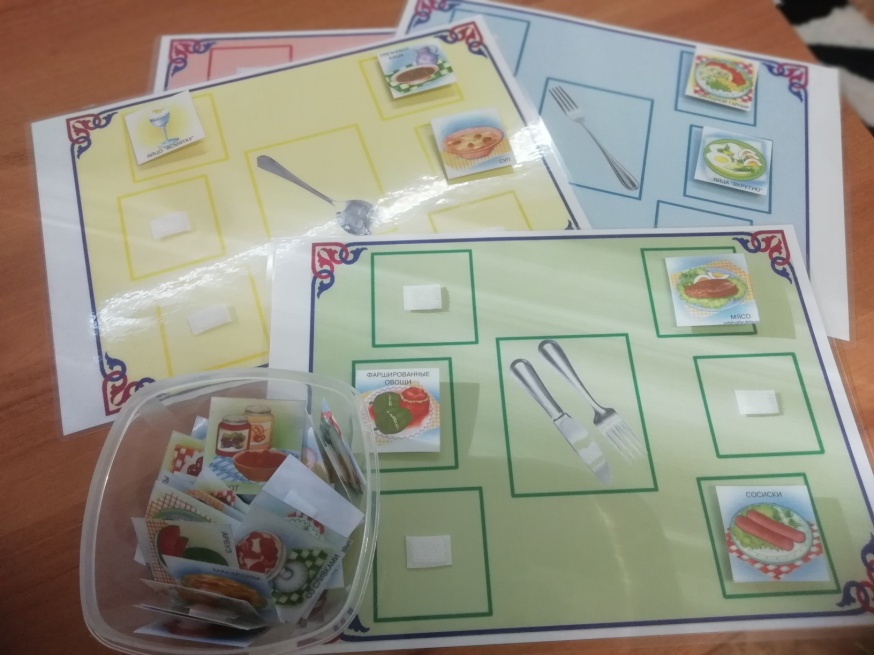 Игра позволяет решать следующие задачи:Формировать представления о столовом этикете и культуре питания. Информация для педагога:Игра может использоваться как в ходе совместной деятельности педагога с детьми, в том числе организованной образовательной деятельности, так и в самостоятельной деятельности детей. Возможны варианты использования в ходе физкультурных или познавательных досугов, как  командной или индивидуальной игры - соревнования.Индивидуализация содержания:Игра способствует осознанию себя, как участника познавательного и игрового процесса каждым ребенком и позволяет дифференцированно подходить к предлагаемым детям заданиям (в зависимости от уровня подготовленности каждого ребенка педагог может варьировать и уровень сложности задания, подбирая определенный набор карточек)Взаимодействие с семьей:Педагог может предложить игру для организации совместной  деятельности в домашних условиях. Как вариант можно предложить подобрать новый набор карточек для игрыИнтеграция  образовательных областейРечевое развитие, социально-коммуникативное развитие, познавательное развитие.Описание игры: количество играющих от 2 до 5 человек, один из которых ведущий.  У  игроков по одной или две  больших карты. У ведущего – маленькие карточки, лежащие изображением вниз. Ведущий, перемешав карточки, начинает поочередно открывать их. Игрокам  необходимо подобрать карточки, соответствующие тому виду употребления блюда, который нарисован у них на большой карте и разместить их на игровом поле. Выигрывает тот,  кто первым заполнит большую карту.Дидактическая игра  «Режим дня»Возрастная категория: дети 5-7 летМатериал: 1 вариант - Два больших круга, соединенных между собой. На верхнем круге вырезан один из секторов, в центре верхнего круга изображение часов с вращающимися стрелками. На нижнем круге изображения режимных моментов, расположенные в каждом из секторов.2 вариант - карты формата А4, на одной половине которых картинка с изображением режимного момента (подъем, зарядка, завтрак, игры, занятия, прогулка и т.д.), а на второй половине циферблат с вращающимися стрелками.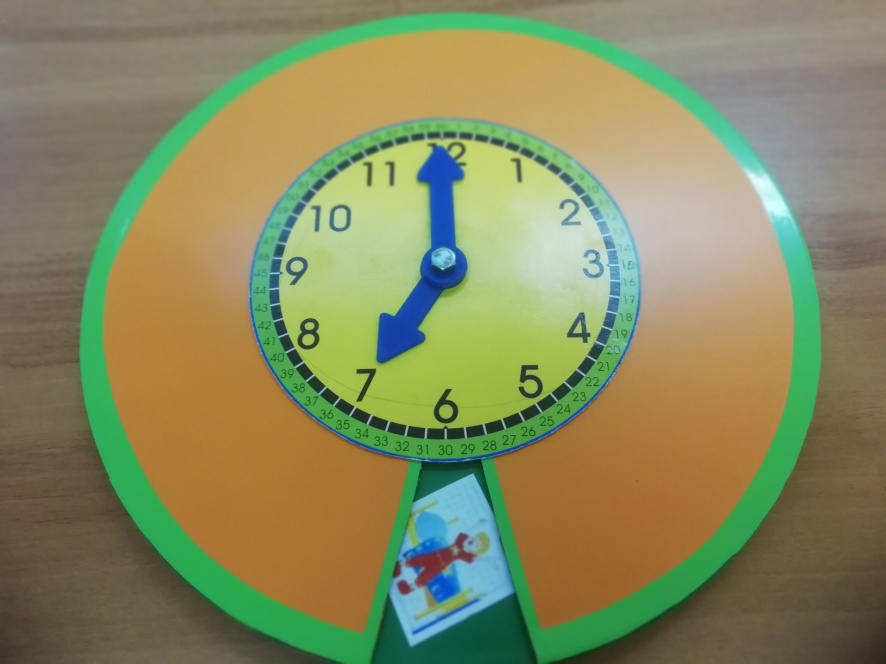 Игра позволяет решать следующие задачи:формировать представление о режиме дня  и важности соблюдения каждого из его компонентов.Информация для педагога:Игра может использоваться как в ходе совместной деятельности педагога с детьми, в том числе организованной образовательной деятельности, так и в самостоятельной деятельности детей. Индивидуализация содержания:Игра способствует осознанию себя, как участника познавательного и игрового процесса каждым ребенком и позволяет дифференцированно подходить к предлагаемым детям заданиям (в зависимости от уровня подготовленности каждого ребенка педагог может варьировать и уровень сложности задания, подбирая определенный набор карточек)Взаимодействие с семьей:Педагог может предложить игру для организации совместной  деятельности в домашних условиях. Как вариант можно предложить подобрать новый набор карточек для игры.Интеграция  образовательных областейРечевое развитие, социально-коммуникативное развитие, познавательное развитие.Описание игры:  1 вариант. Ведущий выставляет на часах время, а игрок должен на нижнем круге найти  изображение соответствующее  данному времени в режиме дня, а затем объяснить значимость этого режимного момента. (Например:  в 8 часов я делаю зарядку, чтобы быть бодрым, сильным и здоровым»)2 вариант. Каждый из игроков получает 1-2 карты и самостоятельно выставляет время режимного момента на часах, затем рассказывает о важности и пользе данного режимного момента.Дидактическая игра  «Свари вкусную кашу»Возрастная категория: дети 5-7 летМатериал: карточка формата А4 с изображением кастрюли с вырезанным «окошком»,  6 карточек с прозрачными полиэтиленовыми кармашками сразными видами круп,  12 карточек с иллюстрациями разных видов злаковых культур, мелкие карточки с изображением сухофруктов, молока, воды, сливочного масла.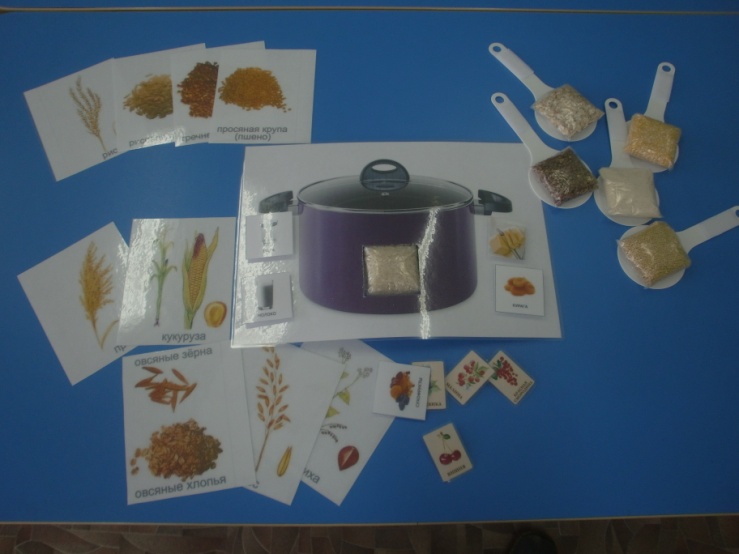 Данная игра позволяет решать следующие задачи:уточнять и закреплять знания детей о  правильном питании, о пользе каши в ежедневном рационе; дать представление о вкусных и полезных добавках к кашам.Информация для педагога:Игра может использоваться как в ходе совместной деятельности педагога с детьми, в том числе организованной образовательной деятельности, так и в самостоятельной деятельности детей. Индивидуализация содержания:Игра способствует осознанию себя, как участника познавательного и игрового процесса каждым ребенком и позволяет дифференцированно подходить к предлагаемым детям заданиям (в зависимости от уровня подготовленности каждого ребенка педагог может варьировать и уровень сложности задания)Взаимодействие с семьей:Педагог может предложить игру для организации совместной  деятельности в домашних условиях. Как вариант можно предложить придумать свой рецепт вкусной и полезной кашиИнтеграция  образовательных областейРечевое развитие, социально-коммуникативное развитие, познавательное развитие.Описание игры: Детям предлагаются выбрать 1 карточку,  на которой прикреплен пакетик с крупой.  Дети должны рассмотреть и назвать, какая перед ними крупа, затем  подобрать соответствующую иллюстрацию с изображением злака. Кто правильно подобрал иллюстрацию, говорит, как называется каша из этой крупы и рассказывает, чем она полезна. 2 вариант. Дети поочередно «закладывают» в кастрюлю все ингредиенты и «варят» кашу. Затем придумывают, как кашу сделать более вкусной (можно добавить орехи, изюм, фрукты, ягоды, масло, молоко и др.)Дидактическая игра  «Цветок здоровья»Возрастная категория: дети 5-7 летМатериал:  цветок с  6 лепестками на подставке, карточки с изображением полезных и вредных привычек.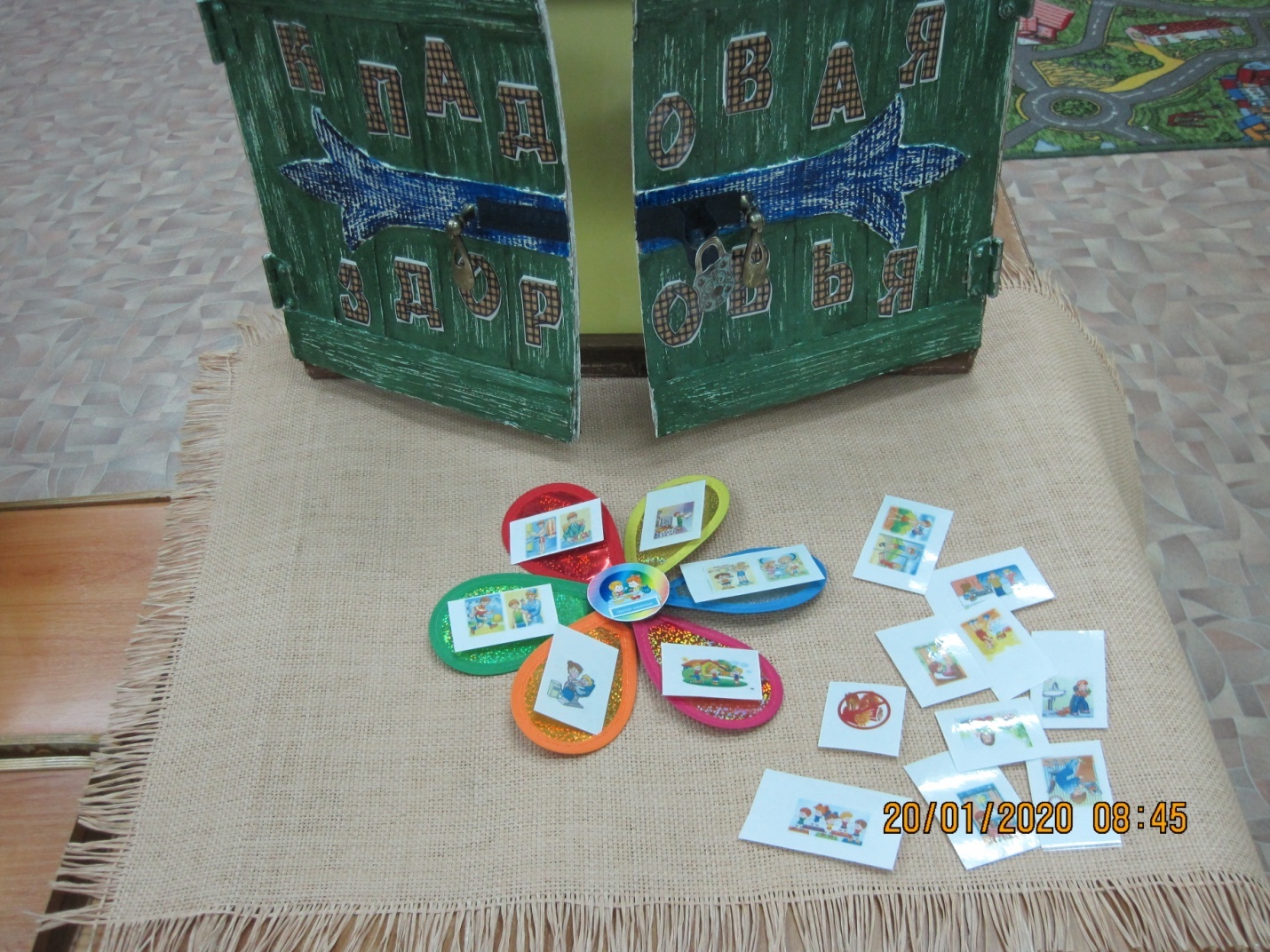 Игра позволяет решать следующие задачи:расширять представления детей о важных компонентах здорового образа жизни и факторах разрушающих здоровье. Информация для педагога:Игра может использоваться как в ходе совместной деятельности педагога с детьми, в том числе организованной образовательной деятельности, так и в самостоятельной деятельности детей. Индивидуализация содержания:Игра способствует осознанию себя, как участника познавательного и игрового процесса каждым ребенком и позволяет дифференцированно подходить к предлагаемым детям заданиям (в зависимости от уровня подготовленности каждого ребенка педагог может варьировать и уровень сложности задания)Взаимодействие с семьей:Педагог может предложить игру для организации совместной  деятельности в домашних условиях. Как вариант можно предложить  подобрать или нарисовать свои картинки с полезными и вредными для здоровья привычками для последующих игр.Интеграция  образовательных областейРечевое развитие, социально-коммуникативное развитие, познавательное развитие.Описание игры:    Ведущий раздает игрокам по 1-2 карточки (в зависимости от количества игроков) и предлагает выбрать и  прикрепить к лепесткам «Цветка  Здоровья» карточки с изображением привычек и поступков,  полезных для здоровья человека, объяснить свой выбор.В конце игры предлагает проверить и объяснить, почему для «Цветка Здоровья» не подходят оставшиеся карточки.Дидактическая игра «Здоров будешь – все добудешь!»Возрастная категория дети 5-7 летМатериал: сюжетные и предметные картинки (с круглыми отверстиями), отражающие полезные и вредные привычки, две полосы красного и зеленого цвета с прикрепленными к ним шнурками и лицами (или смайликами) с довольным и не довольным выражением.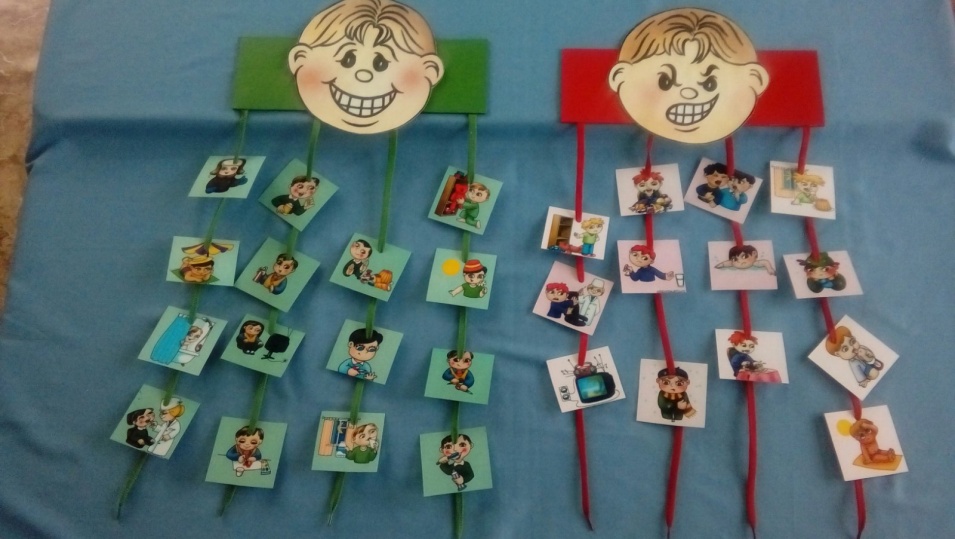 Игра позволяет решать следующие задачи: уточнять и расширять знания детей о полезных и вредных привычках, формировать умение предвидеть последствия некоторых поступков.Информация для педагога:Игра может использоваться как в ходе совместной деятельности педагога с детьми, в том числе организованной образовательной деятельности, так и в самостоятельной деятельности детей. Возможны варианты использования в ходе физкультурных или познавательных досугов, как  командной или индивидуальной игры - соревнования.Индивидуализация содержания:Игра способствует осознанию себя, как участника познавательного и игрового процесса каждым ребенком и позволяет дифференцированно подходить к предлагаемым детям заданиям (в зависимости от уровня подготовленности каждого ребенка педагог может варьировать и уровень сложности задания, подбирая определенный набор карточек)Взаимодействие с семьей:Педагог может предложить игру для организации совместной  деятельности в домашних условиях. Как вариант можно предложить подобрать или нарисовать новый набор карточек для последующей игры.Интеграция  образовательных областейРечевое развитие, социально-коммуникативное развитие, познавательное развитие.Описание игры: педагог прикрепляет к панно полосы со шнурками и раздает играющим картинки. Предлагает распределить картинки и нанизать их на шнуровку – на красную полосу вредные для здоровья привычки, на зеленую – полезные и объяснить свой выбор